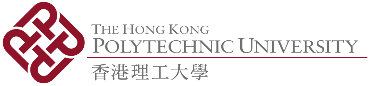 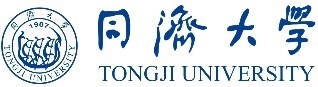 同济大学-香港理工大学2020-2021年度联合培养博士双学位项目申请对象：同济大学所有专业在读的非定向委培的全日制博士生（建议博士生开题后申请）申请录取流程：2019年9月中旬-12月：
同济导师及其博士生结合研究方向自行与香港理工大学导师沟通联系，对方导师决定接受我校博士生参加联合培养项目后向理大提名；经审核后，理大院系通知候选人在网上提交申请材料（需满足理大英语和入学要求）；2020年1月-2月初：
理大教务处对候选人材料进行考核，并确认拟录取名单；同时将拟录取名单通知同济大学研究生院；研究生院征求候选人博士生导师意见是否派出相关博士生；理大对符合要求的候选人发放录取通知书；4月底前：
香港理工大学确认最终录取名单，并告知同济；6 - 8月：理大为录取学生办理签证事宜，录取学生办理同济校内因公派出手续，并签署个人双学位子协议；8月：录取学生按要求办理理大注册事宜，并派出。同济-香港理工大学联合培养博士双学位项目申请材料：学生的简介，须包括其成果清单(List of publications)；同济导师的简介；所有学士、硕士、博士学习时的成绩单；所有学位(学士、硕士) 学位证及毕业证书；已符合理大入学标准的英语考试证明(IELTS 总分6.5或以上，写作达6.0 或以上；或 TOEFL (internet-based test) 80或以上且写作达23或以上。)；已填妥的RDC/1A及RC/J4表格；两封推荐信等。 *具体申请要求和时间节点以香港理工大学通知为准附件： Work Schedule for 2020/21 Admissions Exercise to the Joint PhD Programmes Leading to Dual Awards（香港理工提供）DateAction Party and Action RequiredMid-September – December 2019Academic Departments of PolyU to liaise with partner institution to identify qualified applicants to apply for the Joint PhD Programmes.Academic Departments to invite qualified applicants to submit online applications.Qualified applicants to submit online applications with all of the supporting documents (e.g. academic transcripts, academic credentials (毕业证书), degree certificates (学位证书), RDC/1A Research Proposal) to PolyU and settle theapplication fee of HK$200 before the application deadline via eAdmission.Applicants must fulfil PolyU’s admission requirements and English language requirements for admissions to PolyU PhD programme.Programme details, application deadlines and related information are available on the Study@PolyU website.January – April 2020Academic departments of PolyU to review and consider all of the applicationsAcademic departments to make offers/conditional offers of admission to qualified applicants.Successful applicants to receive an email notification and a Notice of Offer via eAdmission.confirm their acceptance and settle the registration fee before the payment deadline specified in the online Notice of Offer via eAdmission;submit the completed visa application form will all of the required supporting documents to the Hong Kong Immigration Department via the Academic Registry of PolyU within 10 working days of the issuance date of the offer or conditional offer of admission. The guidelines for applying for a student visa can be downloaded from the online Notice of Offer.End April 2020Academic Registry (PolyU) to send the list of successful applicants to partner institution for information.June to August 2020Successful applicants to receive visa labels from the Hong Kong Immigration Department via the Academic Registry of PolyU by express post.1 August to 30 August 2020Successful applicants to perform online programme registration according to the instructions given in the online Notice of Offer.31 August 2020Commencement of Semester 1, 2020/21